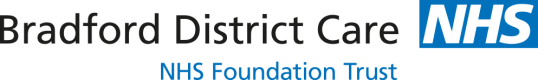 Delivery Partner Network – Registration Form Organisation IntroductionDescription of ServicesEngagement ExperienceTrack RecordFinancial InformationGeographical LocationsPolicies & Quality AssuranceDeclarationThank you for completing the form.  Please email your completed form in confidence to Helen Burns, Business Planning Manager at helen.burns@bdct.nhs.uk If you have any queries, please call Helen on 01274 228151.Annex 1 - Track Record TemplateCompany/Organisation Name:Date:(Add more rows if you need to)Annex 2 – Geographical Template Company/Organisation Name:Date:(Add more rows if you need to)KEYMandatoryDrop downAttachment RequiredWord LimitSalutationMr, Mrs, Miss, Ms, Dr, Prof etcFirst NameEnter TextLast NameEnter TextJob TitleEnter TextCompany / OrganisationEnter Text Address Line 1Enter TextAddress Line 2Enter TextAddress Line 3Enter TextCountyEnter TextPostcodeEnter TextPhoneEnter NumberEmailEnter TextCompany/Organisation Website AddressEnter TextCompany Registration NumberEnter Number Charity Registration Number (if applicable)Enter NumberOrganisation Type (please tick)Private Limited Company
Charity
Public Sector
Social Enterprise
ConsortiumSpecial Purpose Vehicle
Other, please specify:Please provide a brief description of your organisation aim and objectives (250 word limit) Enter TextMental Health Inpatient Services:Please tick all areas that are relevant to the services that your company / organisation providesInpatient Services for adults/older people
CAMHS Inpatient Services
Intensive Home Treatment
Mental health rehabilitation
Psychiatric intensive care
Low secure inpatient services
Learning disability servicesResidential care servicesOther, please specifyEnter TextCommunity Mental Health Services:Please tick all areas that are relevant to the services that your company / organisation providesEarly Intervention in Psychosis
Community Based Mental Health Support
Improving Access to Psychological Therapies (IAPT)
Child and Adolescent Mental Health Services (CAMHS)Counselling / Therapy Services
Eating Disorder ServicesOther, please specifyEnter TextCommunity Health Services for adultsPlease tick all areas that are relevant to the services that your company / organisation providesDistrict nursingSubstance & Alcohol Misuse ServicesEnd of life and palliative careSpeech and language therapy Specialist Autistic Spectrum DisorderTissue viabilityContinenceDiabetesPodiatryScheduled and unscheduled dental careOther, please specifyEnter TextCommunity Health Services for Children:Please tick all areas that are relevant to the services that your company / organisation providesHealth visiting
School nursing
Family nurse partnership
Speech and language therapy
Oral Health & Care
Other, please specifyEnter TextGeneral Health and Wellbeing:Please tick all areas that are relevant to the services that your company / organisation providesWeight management
Nutrition
Dietetics
ExerciseSports
Volunteer support groupsOther, please specifyEnter TextPlease provide information on any other services your company/organisation provides that have not been classified above(250 word limit)Enter TextPlease tick all customer groups that your company/organisation currently works with or support in the delivery of your servicesBME
Carers
Drug or alcohol misusers
Ex-offenders
Veterans
Vulnerable families
Learning disabilities
Physical health conditions
Asylum seekers
Young people (under 25)
Older people (over 60)Please tick all customer groups that your company/organisation currently works with or support in the delivery of your servicesBME
Carers
Drug or alcohol misusers
Ex-offenders
Veterans
Vulnerable families
Learning disabilities
Physical health conditions
Asylum seekers
Young people (under 25)
Older people (over 60)Please tick all customer groups that your company/organisation currently works with or support in the delivery of your servicesBME
Carers
Drug or alcohol misusers
Ex-offenders
Veterans
Vulnerable families
Learning disabilities
Physical health conditions
Asylum seekers
Young people (under 25)
Older people (over 60)Please tick all customer groups that your company/organisation currently works with or support in the delivery of your servicesBME
Carers
Drug or alcohol misusers
Ex-offenders
Veterans
Vulnerable families
Learning disabilities
Physical health conditions
Asylum seekers
Young people (under 25)
Older people (over 60)Please tick all customer groups that your company/organisation currently works with or support in the delivery of your servicesBME
Carers
Drug or alcohol misusers
Ex-offenders
Veterans
Vulnerable families
Learning disabilities
Physical health conditions
Asylum seekers
Young people (under 25)
Older people (over 60)Please tick all customer groups that your company/organisation currently works with or support in the delivery of your servicesBME
Carers
Drug or alcohol misusers
Ex-offenders
Veterans
Vulnerable families
Learning disabilities
Physical health conditions
Asylum seekers
Young people (under 25)
Older people (over 60)Please tick all customer groups that your company/organisation currently works with or support in the delivery of your servicesBME
Carers
Drug or alcohol misusers
Ex-offenders
Veterans
Vulnerable families
Learning disabilities
Physical health conditions
Asylum seekers
Young people (under 25)
Older people (over 60)Please tick all customer groups that your company/organisation currently works with or support in the delivery of your servicesBME
Carers
Drug or alcohol misusers
Ex-offenders
Veterans
Vulnerable families
Learning disabilities
Physical health conditions
Asylum seekers
Young people (under 25)
Older people (over 60)Please tick all customer groups that your company/organisation currently works with or support in the delivery of your servicesBME
Carers
Drug or alcohol misusers
Ex-offenders
Veterans
Vulnerable families
Learning disabilities
Physical health conditions
Asylum seekers
Young people (under 25)
Older people (over 60)Please tick all customer groups that your company/organisation currently works with or support in the delivery of your servicesBME
Carers
Drug or alcohol misusers
Ex-offenders
Veterans
Vulnerable families
Learning disabilities
Physical health conditions
Asylum seekers
Young people (under 25)
Older people (over 60)Other, please specifyEnter TextPlease provide up to 5 examples of where you have used digital technology in a unique way to improve outcomes for your service users and/or patients. This may be about mobile applications, telehealth or online self-care and educational tools as an example(250 words limit) Enter TextPlease provide up to 5 examples of awards or service recognition accolades that your company/organisation has achieved in the last 5 years(250 words limit) Enter TextPlease provide details of up to 5 most recent contracts which you are; or have delivered over the last 3 years For each contract, please provide details of:Funder / Commissioner Title & Contract ValueBrief Description of the serviceStart / End DatesKey Targets and Actual OutcomesPlease complete the track record document in Annex 1 and email with this documentPlease provide details of up to 5 most recent contracts which you are; or have delivered over the last 3 years For each contract, please provide details of:Funder / Commissioner Title & Contract ValueBrief Description of the serviceStart / End DatesKey Targets and Actual OutcomesPlease complete the track record document in Annex 1 and email with this documentPlease provide details of up to 5 most recent contracts which you are; or have delivered over the last 3 years For each contract, please provide details of:Funder / Commissioner Title & Contract ValueBrief Description of the serviceStart / End DatesKey Targets and Actual OutcomesPlease complete the track record document in Annex 1 and email with this documentPlease provide details of up to 5 most recent contracts which you are; or have delivered over the last 3 years For each contract, please provide details of:Funder / Commissioner Title & Contract ValueBrief Description of the serviceStart / End DatesKey Targets and Actual OutcomesPlease complete the track record document in Annex 1 and email with this documentPlease provide details of up to 5 most recent contracts which you are; or have delivered over the last 3 years For each contract, please provide details of:Funder / Commissioner Title & Contract ValueBrief Description of the serviceStart / End DatesKey Targets and Actual OutcomesPlease complete the track record document in Annex 1 and email with this documentPlease provide details of up to 5 most recent contracts which you are; or have delivered over the last 3 years For each contract, please provide details of:Funder / Commissioner Title & Contract ValueBrief Description of the serviceStart / End DatesKey Targets and Actual OutcomesPlease complete the track record document in Annex 1 and email with this documentPlease provide details of up to 5 most recent contracts which you are; or have delivered over the last 3 years For each contract, please provide details of:Funder / Commissioner Title & Contract ValueBrief Description of the serviceStart / End DatesKey Targets and Actual OutcomesPlease complete the track record document in Annex 1 and email with this documentPlease provide details of up to 5 most recent contracts which you are; or have delivered over the last 3 years For each contract, please provide details of:Funder / Commissioner Title & Contract ValueBrief Description of the serviceStart / End DatesKey Targets and Actual OutcomesPlease complete the track record document in Annex 1 and email with this documentPlease provide details of up to 5 most recent contracts which you are; or have delivered over the last 3 years For each contract, please provide details of:Funder / Commissioner Title & Contract ValueBrief Description of the serviceStart / End DatesKey Targets and Actual OutcomesPlease complete the track record document in Annex 1 and email with this documentPlease provide details of up to 5 most recent contracts which you are; or have delivered over the last 3 years For each contract, please provide details of:Funder / Commissioner Title & Contract ValueBrief Description of the serviceStart / End DatesKey Targets and Actual OutcomesPlease complete the track record document in Annex 1 and email with this documentPlease provide details or your company / organisation’s turnover for the last 3 financial yearsFinancial year and turnover 1 - Enter Numbers
Financial year and turnover 2 - Enter Numbers
Financial year and turnover 3 - Enter NumbersPlease provide details of employers and public liability insurance cover value that your company/organisation has in place and renewal datesEmployers liability value - Enter NumbersRenewal date – Enter date
Public liability value - Enter NumbersRenewal date – Enter datePlease provide details of employers and public liability insurance cover value that your company/organisation has in place and renewal datesEmployers liability value - Enter NumbersRenewal date – Enter date
Public liability value - Enter NumbersRenewal date – Enter datePlease provide details of employers and public liability insurance cover value that your company/organisation has in place and renewal datesEmployers liability value - Enter NumbersRenewal date – Enter date
Public liability value - Enter NumbersRenewal date – Enter datePlease tick the size of your organisation as it relates to the number of employees your company/organisation currently hasNone
0-10 employees
11-50 employees
51-250 employees
251+ employeesPlease tick the size of your organisation as it relates to the number of employees your company/organisation currently hasNone
0-10 employees
11-50 employees
51-250 employees
251+ employeesPlease tick the size of your organisation as it relates to the number of employees your company/organisation currently hasNone
0-10 employees
11-50 employees
51-250 employees
251+ employeesPlease tick the size of your organisation as it relates to the number of employees your company/organisation currently hasNone
0-10 employees
11-50 employees
51-250 employees
251+ employeesPlease tick the size of your organisation as it relates to the number of employees your company/organisation currently hasNone
0-10 employees
11-50 employees
51-250 employees
251+ employeesPlease indicate which local authority areas your/organisation currently deliver services in. Select all that applyList of all local authorities in Yorkshire & Humber, North West and East Midlands as a grid to select?OtherInsert TextPlease provide address details of current premises that you operate your services out of.  For each location, please provide details of:Name and address of Existing Premises / SitesCapacity (people / desks/ rooms/clinical rooms etc)Facilities (parking, kitchen toilets, prayer rooms etc)Proximity to bus/train linksConfirm DDA Compliance?Please complete the geographical table in Annex 2. Please tick which policies you currently have in place by indicating yes or no. There is no need to provide copies of any of these policies at this stageAnti-briberyFraud ProtectionConfidentiality and Data ProtectionEquality and DiversityEqual OpportunitiesHealth and SafetySafeguardingInformation SharingBusiness ContinuityBullying and HarassmentEnvironmental and SustainabilityQualityRecruitment and SelectionDisciplinary and GrievanceComplaintsPlease confirm that you are compliant with all relevant with all UK legislation relating to equality and diversity and safeguarding – please tickYesNoHas your company or organisations been subject to any formal investigation in the last 5 years?YesNoIf yes, please provide detailsInsert TextPlease provide details of any external assessments that your organisation has been subject to in the last 5 years with details of grades, scores and dates i.e. CQC, OFSTED etcInsert TextPlease provide details of any accreditations or standards that your company/organisation currently holdsInsert TextI/We declare that that to the best of my/our knowledge the information given in this Expression of Interest is reliable, accurate and true.Name:Job Title:Date:Funder/LeadProject Title & ValueStart / End DatesBrief Description – Aims / ObjectivesOriginal Contract ValuePerformancePerformancePerformanceFunder/LeadProject Title & ValueStart / End DatesBrief Description – Aims / ObjectivesOriginal Contract ValueKey TargetsKey OutcomesOther OutcomesName and address of Existing Premises / SitesCapacity (people / desks/ rooms)Facilities (parking, prayer rooms, kitchen toilets, etc)Proximity to bus/train linksConfirm DDA Compliance?